Procédure inscription abonnement:Ajouter l’abonnement au panier en Cliquant sur abonnements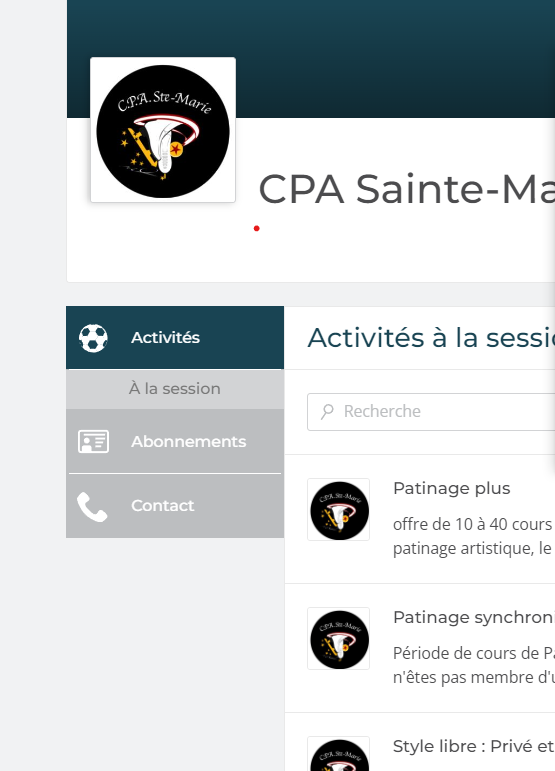 Cliquer sur Membership Patinage Canada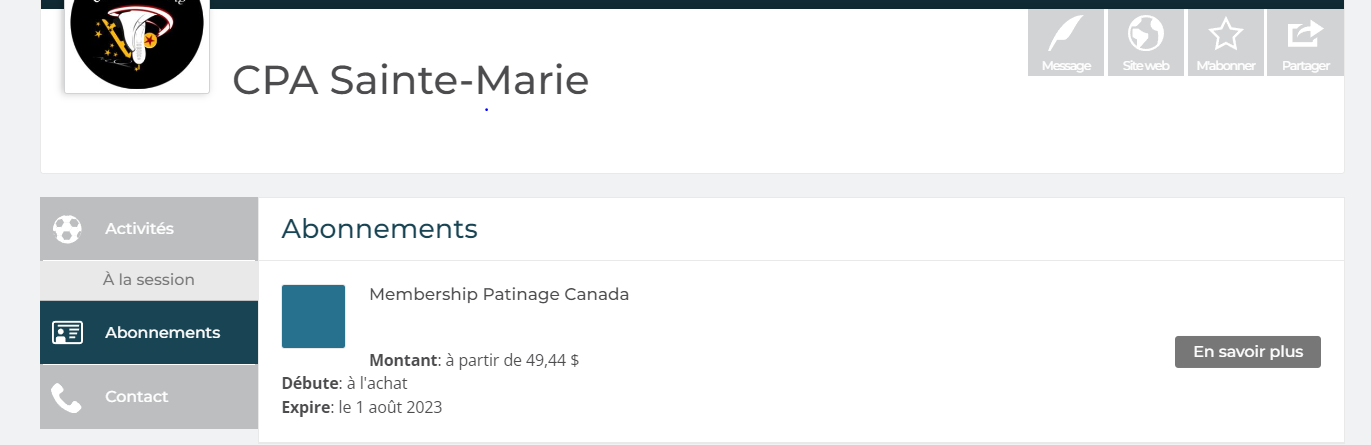 Choisir la personne (vos enfants doivent avoir été ajoutés au préalable à votre dossier)Cliquer sur ajouter au panier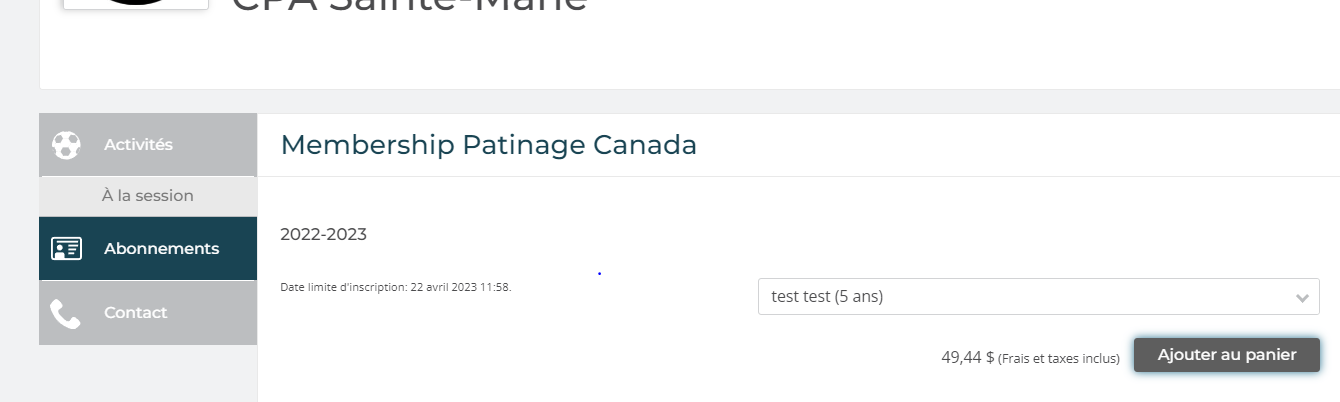 Voici ce qui vous apparaîtra :Cliquer sur continuer de magasiner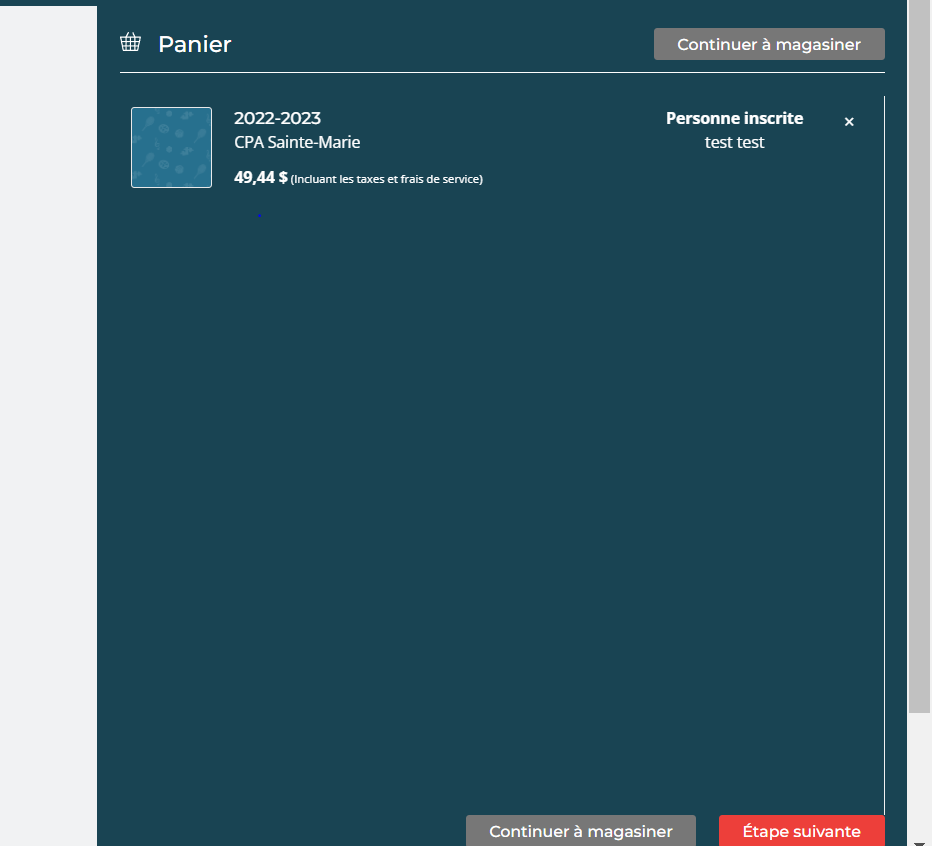 L’étape de l’abonnement étant complété, il ne reste plus qu’à faire l’inscription aux activités. Procédure inscription Activité :Cliquer sur ActivitéChoisir l’activité désiré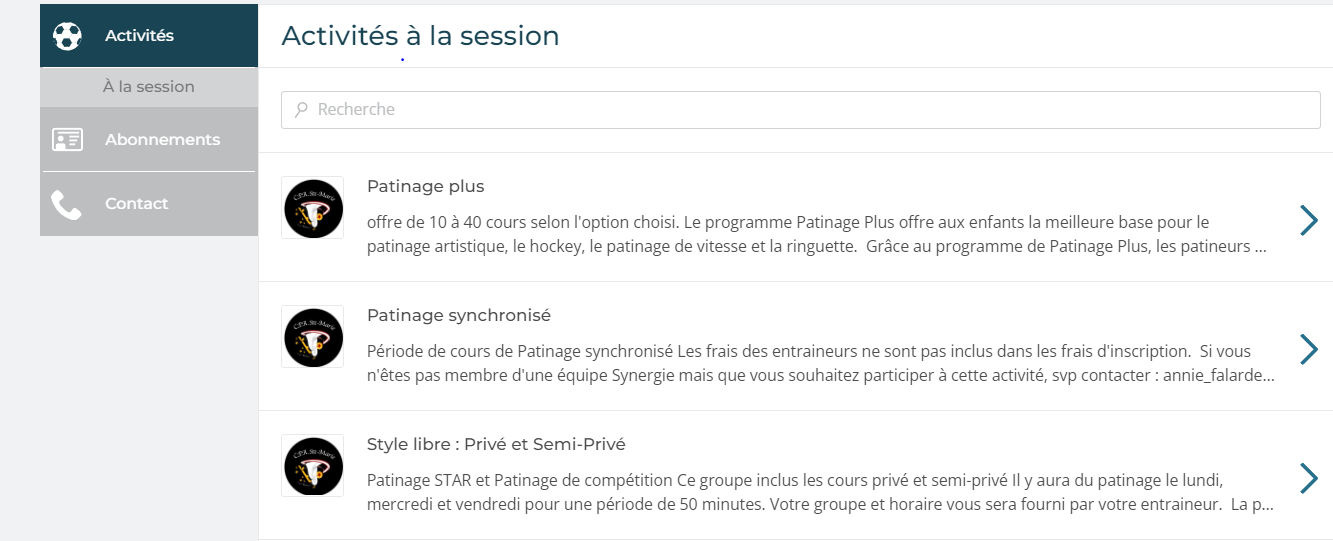 Choisir un participantSélectionner le groupeAppuyer sur étape suivante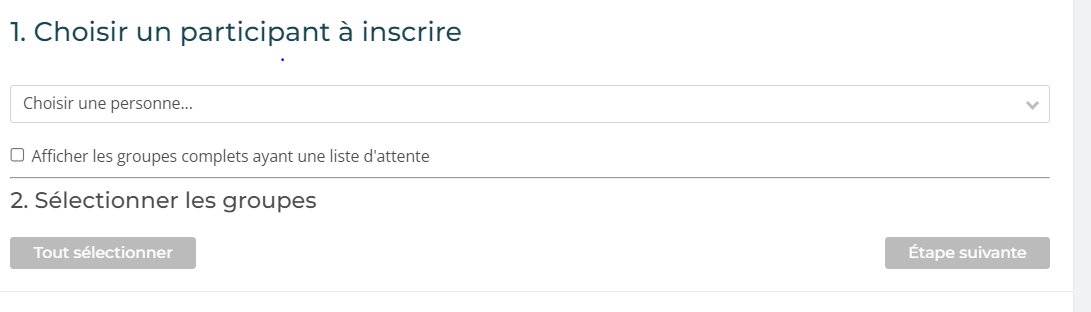 Cliquer sur ajouter au panier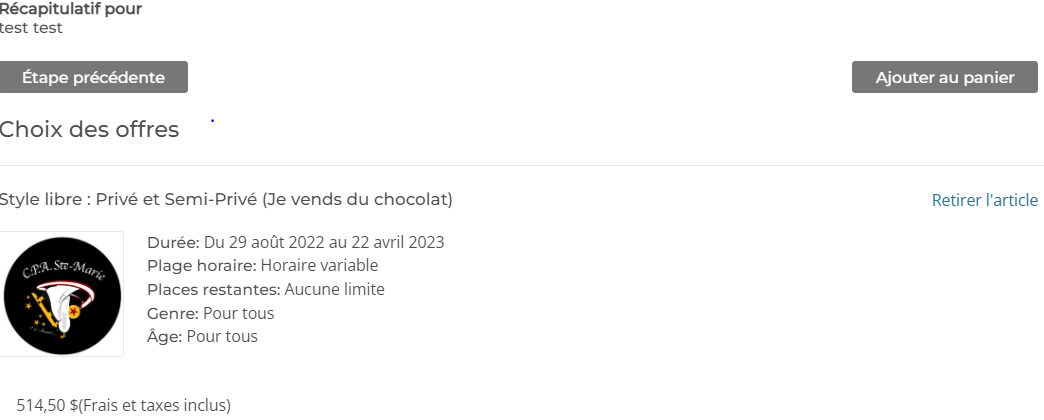 Si vous désirez inscrire votre enfant à une autre activité recommencer la procédure du début. SINON, cliquer sur étape suivante : 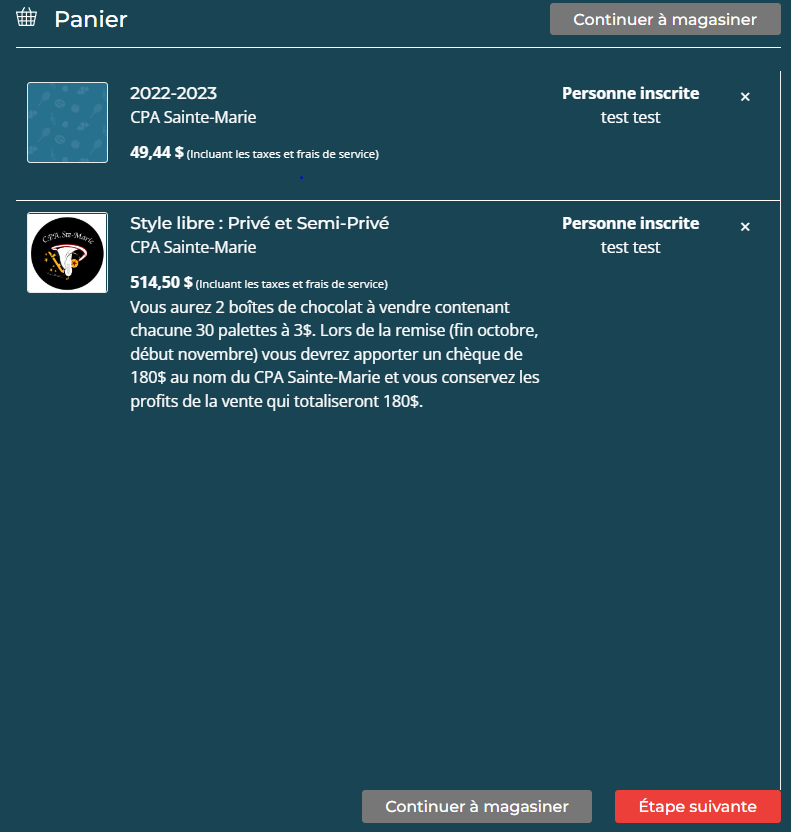 Compléter le formulaire et faite étape suivante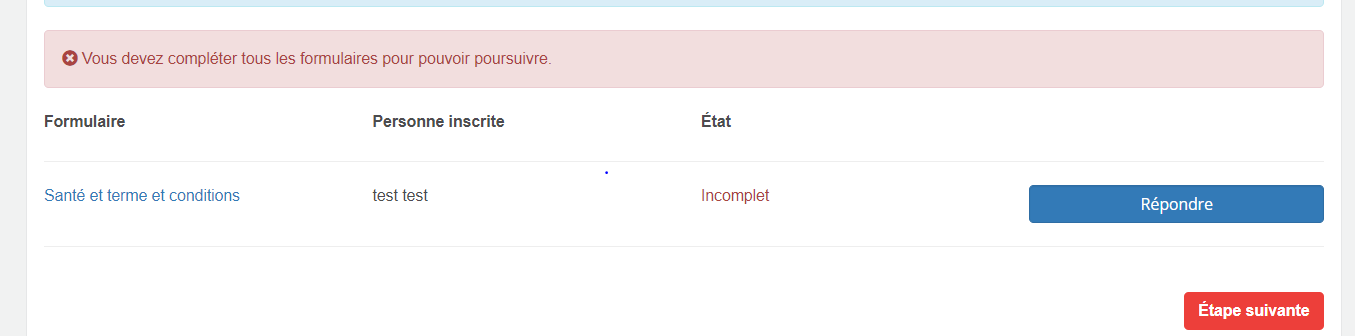 Vous êtes rendu au paiement, choisissez l’option qui vous convient le mieux 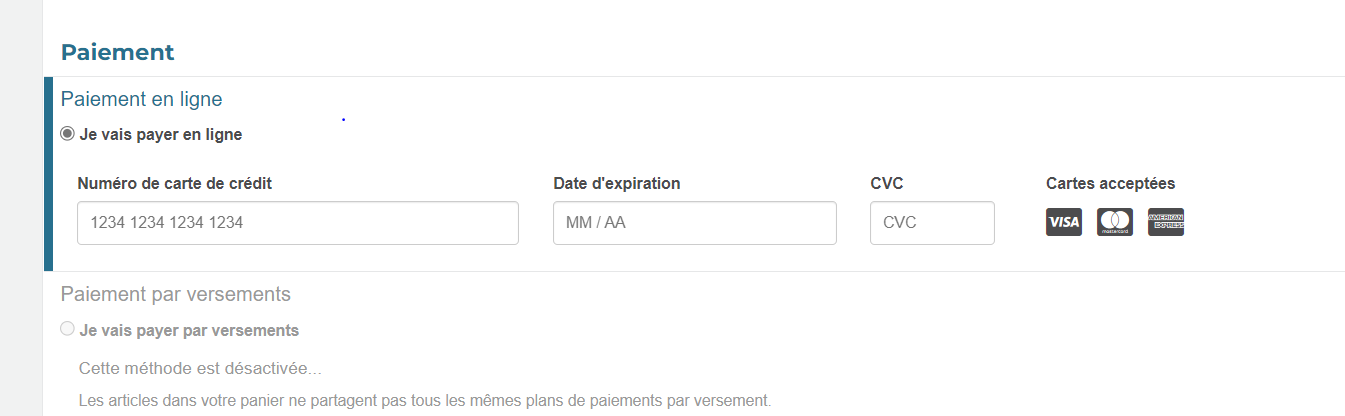 